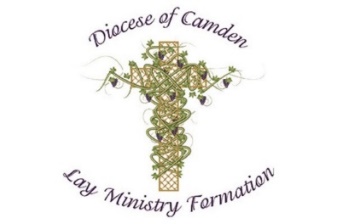 Are you a practicing Catholic who is hungry for more knowledge about Catholic teaching?Are you in ministry with a desire to increase your knowledge about God and about the             Church you serve?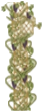 CMIC—Church Ministry Institute Camden offers courses for you!
Cape May Court House, CMIC Courses on Mondays, 4:00 to 6:30  p.m.    Email:  Joanne Kelly,  joanne@ourladyoftheangels.net  Cherry Hill, CMIC Old Testament – Tuesdays, September 17, for 6 weeks,  7:00 to 9:30 p.m.Email:  Cathy Johnson,  cjohnson@christourlight.netGibbsboro, New Testament – Thursdays, September 26, for 10 weeks, 7:00 to 8:30 p.m.                                           Email:  Jim Hemschoot,  jhemschoot@churchofstandrews.orgCollingswood, CMIC Prayer – Wednesdays, October 2, for 6 weeks,   7:00 to 9:30 p.m.                                                  Email: Cheryl Venafra,  cvenafra@stteresaofcalcuttanj.orgMays Landing, CMIC Foundations of Faith – Wednesdays, October 9, for 6 weeks, 6:30 - 9:00 p.m.                    Email:  Kathy Mattson,  stvincentdepaulmayslanding@verizon.net